Игорь БурдоновВСЕ ДЕСЯТЬ ДУШ МОИХ...Китайцы считают, что у человека не одна душа, а десять: семь земных душ по и три небесных душа хунь.Когда человек умирает, земные души-по уходят в землю,а небесные души-хунь поднимаются на небо.      Поднимались по склону горы.      Лился цветов аромат.      Пахло сухостью у корней жёлтых трав.      С плоских камней осыпался белый лишайник.      Земля под пальцами шуршала.Все десять душ моих поднимались по склону горы.Первая душа тепло камней нагретых солнцем и     трещинок чертёж читала пальцами и улыбалась.Вторая душа не дыша следила бабочки полёт и сама     была как бабочка.Третья душа у корней горной сосны забылась подобно     старой хвое, что усыпала землю меж корней     горной сосны.Четвёртая душа была не здесь: её душа - как     странно, что у душ душа бывает - плыла в     лазури неба вместе с облаками, что плыли с     нами наравне.Пятая душа бездумно собирала землянику.Шестая душа по тропе поднималась и сочиняла стихи.Седьмая душа на скале над обрывом ловила ветер,     что падал, падал, падал.Восьмая душа в горном лесу, где плетёт паутину     паук, погибала.Девятая душа сидела на камне и плакала.Десятая душа, заблудившись в цветах, смеялась.Все десять душ моих поднимались по склону горы.     А у склона горы не было конца.     И у горы не было вершины.     А только камни, сосны, цветы и небо,                         и солнце, и облака.     Изредка встречали мы хижину горную.     Там жил пастух или не жил никто.     Или не жил никто.     Или не жил никто.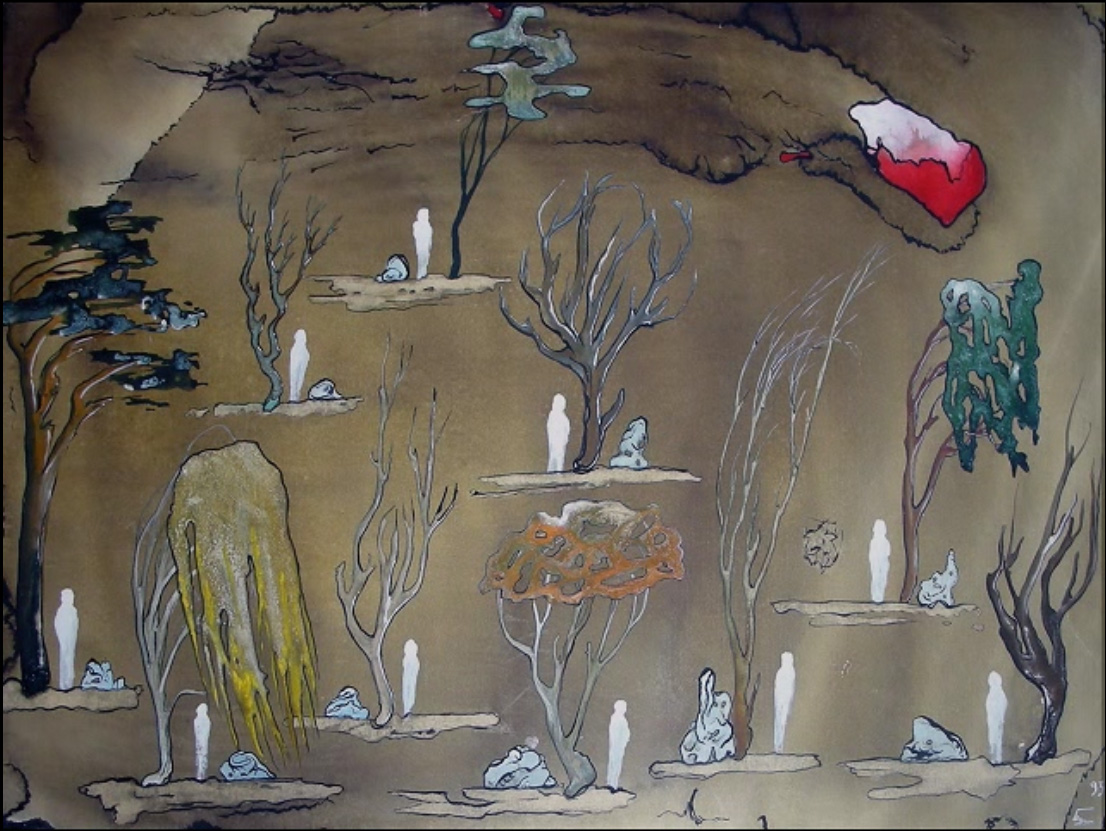 